	Wilmington Middle School PAC Minutes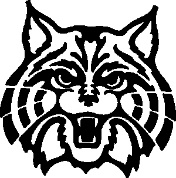 Minutes for meeting held on:The meeting was called to order by Lynne Parr at 6:30 pm.In attendanceThree Board Members, Two Parents, One Staff, One PrincipalApproval of Agenda and MinutesThe agenda for today’s meeting was motioned for approval by Jess Bourgeois, seconded by Lynne Parr and unanimously approved.The minutes from the previous meeting were also approved.Welcome Principal’s ReportThe new interim principal, Mr. Welch, was introduced and provided the principal’s report.MCAS is coming up.  This year it is going to be a computer based test.  Because of limited technology 200 students will be tested at a time.  This will require a longer MCAS testing window because the whole grade cannot test at the same time.  Mr. Welch is currently working out the schedule and more information will be released when ready.  The 8th Grade Science MCAS will still be paper based.Friday is an early release day to provide Curriculum Improvement Time for teachers.  The students will be participating in a student driven activity during an extended homeroom.  This activity was a positive outcome from the Ed Gerety presentation that the students attended a few weeks ago.  The students will be working on dream boards.  Ed Gerety will be giving a follow up presentation for parents soon.  The PAC hopes to be able to help sponsor this event and more details will be released when known.The implementation of PBIS (Positive Behavioral Interventions and Supports) is being rolled out to staff for feedback.  After receiving the feedback, tweaking and implementation will begin.On January 31st, at 6:30pm, the Middlesex Partnership for Youth will be holding an evening presentation for parents and students on cyber awareness called “Navigating the Cyber World”.  This presentation will be held in the Middle School Auditorium:“Geared for parents, this workshop reviews the challenges and dangerous situations that may arise through use of the Internet, social media and smart phones. It is important for parents to be aware of the popular apps, social media sites and programs used by youth online. This workshop explains the issues and possible consequences from cyber bullying, sexting and revealing identifying information to strangers.”Mr. Welch will get a better write up for the website so that we can advertise and get parents involved.On Thursday, the 26th, a member of the Boston Celtics will be doing an anti-bullying presentation for the entire school in the gymnasium.  The students are encouraged to wear their Celtic’s green on this day.  A sixth grade student, recently won the opportunity to bring a Boston Celtic to school with him. They wanted to be able to share this with all the students.  This event is sponsored by the Boston Celtic Shamrock Foundation.Treasurer’s Report Checks have cleared for:The purchase of the calculators, MPM School Supply, Speaker Joanne Geltman, the treats for the Teacher’s Holiday Treat Fest, Speaker Ed Gerety Presentation, and the Box Top supplies)The invoice was never received for the purchase from MPM Supply.  Lynne will follow up and trace this money to make sure it was applied properly and invoiced correctly.After the purchase of microphones and invoice is received from the Drama Club, the budget will be reconciled with the bank statement to ensure all figures are current for next meeting.  Updates Teacher Appreciation TreatFestTreat Fest went well.  Teachers seemed to enjoy it.Box Top RecapMr. Ciara’s class won the first round of the contest.  They received their prize and feedback was good.  The next collection will be April 13th so keep clipping!  The remaining box top funds will be earmarked to help pay for Ed Gerety return visit.New BusinessWebsiteSchool website no longer has any PAC info.  Jess will investigate and figure out how to correct this.  Possibly create own page so we don’t have to rely on the school to update.  Ideas for use of funds:Kona Ice for Field Day (grades 6&7)Scholarship for DC tripEd Gerety parent presentationTax Form StatusState filing is up to date.  Need to continue work to get tax-exempt status.On-line StoreThe on-line store for apparel is always open.  Simply use this link and create your own designs or use one of the many designs provided:http://www.mylocker.net/massachusetts/wilmington/wilmington-middle-school/index.htmlOr access the link on the Wilmington Middle School PAC Facebook page.  Box Tops for Education-KEEP CLIPPING! 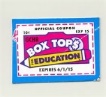 Round Two of the Home Room Contest has started.  Teachers have received notification to get students involved.  Tricia has come up with a quick easy system to keep track of the donations and installed a mailbox in the lobby for dropping off the Box Tops.    This is an ongoing fundraiser.  Simply clip the coupons off many household products and send them in with your student to school.  Each coupon is worth $.10.  They will be tallied and submitted for cash.  When clipping please make sure the coupons are not expired!Next Meeting will be Monday, February 13th, 2017 at 6:30pm in the Middle School Library  Motion to adjourn was made at 7:44pm.